BCSGA Department of Student Organizations- ICC Meeting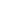 CALL MEETING TO ORDERMeeting called to order at 11:06 amASCERTAINMENT OF QUORUM A majority quorum must be established to hold a bona fide meeting Manager Griffiths, Senator Escalante, Senator Morgan, Advisor Alvarez. ¾ members present, quorum is established and a bonafide meeting can be held.CORRECTIONS TO THE MINUTESThe Body will discuss and correct minutes from previous meetings.The Body will consider the approval of unapproved minutes from the meeting held on 03/31/2023Senator Escalante motioned, Senator Morgan second. Meeting minutes approvedPUBLIC COMMENTThis segment of the meeting is reserved for persons desiring to address the Body on any matter of concern that is not stated on the agenda. A time limit of three (3) minutes per speaker and fifteen (15) minutes per topic shall be observed. The law does not permit any action to be taken, nor extended discussion of any items not on the agenda. The Body may briefly respond to statements made or questions posed, however, for further information, please contact the BCSGA Vice President for the item of discussion to be placed on a future agenda. (Brown Act §54954.3)Samuel Bautista: How do I apply for SOF grants and how does it work?Manager Griffiths: There are four types of SOF grants that you can apply for, they are listed on the Student Orgs website. If you need any more help, please visit Advisor Alvarez’s office hours. Ellie Quiroz: Hi, Everyone! I’m the promotion director from 88.3 Life FM, it's a local Christian radio station. We want to get connected with the younger generation, get connected with a younger age group. I am a BC alumni and I love the student affairs department because I spent so much time there. We support you guys and we want to promote your events. We have 30,000 listeners on our radio station. ellie@kaxl.com. 661-375-8426Erin Griepsma: I'm the social media director for the Asl Club here at BC. And so it's pretty exciting. This is my first opportunity to actually see what Sga is all about, so very coordinated. It's very cool, but I just want to let everyone know that we have so many different opportunities and events going on, and you don't have to be deaf, Hard of hearing, recently deaf, or just all these other different scenarios, you can be a hearing part of our organization. You don't even have to be a part of the ASL classes. You can come and be a part of our club at any time and participate. I do want to let everyone know that I've been working with Nicole recently through email about getting our section of the website updated that way. It's fresh. It's up to date like I said so. If anyone is curious about how what's going on definitely check that out. That should be updated hopefully soon. But there's one really big event that's coming up on April 30th. The ASL 4 class is going to be putting on a community picnic event. It's going to be held at Emerald Coke Park from 11 am to 2. Pm. I'm going to attach the flyer in the discussion. This event is for everybody. Definitely check out the website as well for when our meeting times are, where we are located, and who our advisors are. So if you have any other questions, you can definitely reach out to us and just can participate. We like to have fun hang out and just know that you're a part of our community as well.Adrianna: I facilitate the consent project club. Next week on the 26th, we are having a denim day. The purpose of this event is to honor and support survivors of sexual assault, and bring awareness to it. Also, May 4th is our Lavender Prom. Its free to participate but we only have 15 more seats available. There will be drag shows, a DJ, and light snacks. The event starts at 6 pm and ends at 10 pm. Doors open at 5:30. You must be a BC student but you are allowed to bring guests.Abigail: I’m from NAMI club and Crim club. May is Mental Health Awarness month and we might have our booth out in front of OSL. As for the Crim club, I’m happy to announce that the we won Student Org of the year. REPORTS OF THE ASSOCIATIONThe chair shall recognize any officer of the association, including the BCSGA Advisor, to offer a report on official activities since the previous meeting and make any summary announcements deemed necessary for no longer than three minutes, save the advisor, who has infinite time. Director of Student Organizations: Sonoma BallNo presentStudent Organizations Funding Manager: Cloey GriffithsThank you for being present at all of our ICC meetings. It was really great to see so many people coming to the student involvement awards last night. congrats to all of the nominees congrats to the Criminology Club for getting student org of a year, and Congress to all the recipients who made it. I am very proud, and it makes all of us look amazing. I mean, we're all out here, being active, and it makes me very proud to be included in the student orgs department when we are this active. So I just want to thank you, and we only have one more ICC meeting left before the semester ends, and I'm a little sad, but I'm excited at the same time. So Thank you all.Senators: Escalante, Anguiano, and MorganNo reports. BCSGA AdvisorThank you all for being here! I’m completing my second year at the Student Org advisor and I am very proud of all of you and your involvement. Student government is changing out, the ICC meetings will come to a pause. May 4th is the last ICC to get SOF grants on the agenda. after May 10th we will resume meetings. In the summer semester, the meetings will be on Thursdays. We can not have the primary source of the meetings be on zoom since we are not in a Pandemic anymore. We will probably have meetings at 4 pm on the 1st and 3rd Thursdays. Student Orgs registration, you need to submit your renewal and the application is active. The due date is labor day! Student orgs director, very sad to see no one ran for this position. We need a student orgs director and a SOF manager before the next academic year. If you are interested in these positions, please send me an email. Up to 7 hours a week paid. You must have a 2.0 GPA. Must have completed 12 units, but if you are in your first year, we can look at your high school transcripts. NEW BUSINESSItems listed have not already been discussed once and thus are considered for approval by the Body.ACTION: Spire Honor Society Operating SOF Grant No representativeACTION: Renegade Motorsports Club Travel SOF GrantA new student org, requesting $1,000. Traveling to Willow Spring raceway, competing in the desert days race series. Entry is covered, this grant will cover hotel rooms,  millage, and meals. Friday, May 5th through Sunday, May 7th. 11 ayes, no naysApproved ACTION: American Institute of Graphic Arts at BC Operating SOF GrantWe are getting this grant enables us to recruit students to our club. There is a membership you must obtain to be in this club. We will be able to have speakers. 11 ayes, no naysApprovedACTION: Criminology Club Programming SOF GrantCanceledDISCUSSION: Networking/Goal PlanningCloey : I hope that our goal for next year is to grow a little bit more. We are looking for some more students to compete against some of these bigger schools. Right now we compete against Cal Poly, Fresno State, UNLV, and all of the major colleges here in California, and a little bit into Nevada, and some of these colleges have some really big teams, and we would like to be able to compete with that this year. I also hope that we keep being nominated for the Student Leadership Awards.Erin: We would like to improve our social media and fundraise more so we can go on trips. Alberto: MEChA has just started out and we would like to expand our name, connect with students and get our recruitment going. Abigail: Crim Club: We won student org of the year! We would like to help our community more, grow our club, and get more coaches and advisors. We would like to bring in speakers. NAMI: We want to be more active this year and bring on more students.Sophie: I’m from the Math Club. We won first prize at the Comunity College Math Conference. We would like more students involved in our club.Harvind: I’m from the International Student Club. We’ve grown since last year. We would like to get connected and engaged more next year. ANNOUNCEMENTSThe Chair shall recognize in turn BCSGA Officers requesting the floor for a period not to exceed one minute. Harvind: We’re showcasing Coco tonight at 6pm. The Great American Clean Up is this Saturday and we encourage all of you to help. ADJOURNMENTMeeting adjourned at 12:04 pmFriday, April 21, 202311 a.m. - 12 p.m.Zoom Meeting ID: 96504179517     Meeting Zoom link: https://cccconfer.zoom.us/meeting/register/tJIod-2pqTIvG9NWgEiD6AesCRBKxVtKD9lV      Meeting Zoom link: https://cccconfer.zoom.us/meeting/register/tJIod-2pqTIvG9NWgEiD6AesCRBKxVtKD9lV      Meeting Zoom link: https://cccconfer.zoom.us/meeting/register/tJIod-2pqTIvG9NWgEiD6AesCRBKxVtKD9lV 